МИНИСТЕРСТВО НАУКИ И ВЫСШЕГО ОБРАЗОВАНИЯ РОССИЙСКОЙ ФЕДЕРАЦИИФедеральное государственное бюджетное образовательное учреждение высшего образования«НИЖЕГОРОДСКИЙ ГОСУДАРСТВЕННЫЙ ЛИНГВИСТИЧЕСКИЙ УНИВЕРСИТЕТ им. Н.А. ДОБРОЛЮБОВА» (ФГБОУ ВО «НГЛУ»)УТВЕРЖДАЮ Проректор по образовательной и профориентационной работе_____________/ Р.А. Иванова«__» _________ 20___гОБРАЗОВАТЕЛЬНЫЙ СТАНДАРТ ДОПОЛНИТЕЛЬНОЙ ОБЩЕОБРАЗОВАТЕЛЬНОЙ ПРОГРАММЫ________________________________________________________________________________Готовимся правильно к ЕГЭ по обществознаниюНижний Новгород2022Разработчик:Ночвина Белла Анатольевнакандидат исторических  наукдоцент кафедры истории, регионоведения и журналистикиНижегородского государственного лингвистического университета им. Н.А.Добролюбова1. ОБЩАЯ ХАРАКТЕРИСТИКА ПРОГРАММЫ1.1. Актуальность, новизна, отличительные особенности программыДополнительная общеобразовательная программа  (далее ДОП) «Готовимся правильно к ЕГЭ по обществознанию» представляет собой систему документов, разработанную и утвержденную Федеральным государственным бюджетным образовательным учреждением высшего образования «Нижегородский государственный лингвистический университет им. Н.А. Добролюбова» (далее НГЛУ) с учетом требований единого государственного экзамена по обществознанию и нормативной правовой документации, регламентирующей разработку и реализацию дополнительных общеобразовательных программ на базе 10 – 11 классов общеобразовательных учреждений (ступень среднего (полного) общего образования базового и профильного уровней в соответствии с федеральным компонентом государственного стандарта  общего образования). ДОП определяет цели  обучения, ожидаемые результаты, содержание, условия и технологии реализации образовательного процесса, оценку качества подготовки обучающихся по данной программе и включает в себя: общую характеристику программы, учебный план, тематическое содержание разделов, информацию о формах и видах контроля, ресурсном обеспечении, условиях реализации программы, обеспечивающих качество подготовки слушателей, календарный учебный график, фонд оценочных средств для текущего контроля успеваемости и итоговой аттестации, обеспечивающие реализацию ДОП.Актуальность программы определяется необходимостью подготовки выпускников средних общеобразовательных к качественной сдачи ЕГЭ по гуманитарным дисциплинами и востребованностью специалистов в области юриспруденции, экономики, рекламы и т.д. на современном рынке труда РФ. В контексте требований современной образовательной парадигмы программа направлена на совершенствование общекультурных компетенций у слушателей, необходимых для выполнения ЕГЭ по обществознанию1.2. Нормативно-правовые основания программыНормативно-правовую базу разработки и реализации данной дополнительной профессиональной программы повышения квалификации составляют:- Федеральный закон № 273-ФЗ «Об образовании в Российской Федерации» от 29.12.2012 г.-  Федеральный компонент государственного стандарта среднего (полного) общего образования, базовый и профильный уровни (приказ Минобразования России от 05.03.2004 №1089).- Устав Федерального государственного бюджетного образовательного учреждения высшего образования «Нижегородский государственный лингвистический университет им. Н.А. Добролюбова», утвержден приказом Министерства науки и высшего образования Российской Федерации от 14.12.2018 г. № 1166.1.3. Цели и задачи реализации программыЦель  программы  – ознакомление учащихся с дисциплиной «Обществознание», повышение качества подготовки выпускников образовательных организаций  для приобретения знаний, умений и навыков по обществознанию, необходимых для их поступления в ВУЗ. Повышение уровня подготовки учащихся к сдаче ЕГЭ по обществознанию.Задачи программы:- получение слушателями знаний о структуре дисциплины «обществознание»;- изучение краткого перечня нормативных документов, которые раскрывают отдельные аспекты тем, заявленных в изучении содержания и требований к уровню подготовки выпускников образовательных организаций для проведения единого государственного экзамена  по обществознанию;            - развитие умений учащихся к личностной ориентации в современном мире; -  развитие умений анализировать актуальную информацию  о социальных  объектах, выявляя их общие черты и  различия; устанавливать соответствия  между существенными  чертами и признаками изученных социальных  явлений  и обществоведческими терминами и понятиями; - подготовка учащихся к свободному выбору своих мировоззренческих позиций и развитию творческих способностей.1.4. Категория слушателейПрограмма предназначена для учащихся старшего звена общеобразовательных школ, а также выпускников образовательных учреждений среднего профессионального образования, ориентированных на подготовку к ЕГЭ по обществознанию1.5. Форма обученияОбучение по программе осуществляется в очной форме, с использованием элементов электронного обучения.1.6. Нормативный срок освоения программыНормативный срок освоения программы составляет 2 семестра (модуля). 2. Требования к условиям реализации программы2.1. Критерии отбора слушателей на программу (тестирование/экзамен; наличие имеющихся сертификационных документов)При зачислении на программу слушатель должен иметь:для лиц со средним  образованием - документ государственного образца о среднем  образовании;для лиц с незаконченным средним образованием – академическую справку, подтверждающую факт обучения на старших классах среднего образовательного учреждения2.2. Срок освоения программы и ее трудоемкость Общая трудоемкость ДОП  - 120 академических часов, из которых 60 часов – аудиторных и 60 часов – самостоятельная работа.2.3.  Форма организации учебного процесса, виды учебной деятельности, виды занятий и режим занятийУчебный процесс состоит из 2 семестров (модулей), включающих в себя лекции и практических занятий по обществознанию, а так же итоговой аттестации 2.4. Объем использования дистанционных образовательных технологий (поддержка через онлайн-платформы;  использование электронных ресурсов и материалов и т.д.)Программа предоставляет слушателям следующие дистанционные образовательные технологии: электронные ресурсы и учебно-методические материалы НГЛУ.2.5. Максимальное количество слушателей в 1 (одной) учебной группе – 12 человек.2.6. Виды и форма аттестации слушателейАттестация слушателей предполагает текущий контроль успеваемости, промежуточную аттестацию –  написание теста в формате ЕГЭ , итоговую аттестацию – написание эссе в формате ЕГЭ в конце 2 модуля.2.7.  Обеспечение учебно-методическими материаламиВсе слушатели обеспечиваются необходимыми учебно-методическими материалами (учебные пособия, справочный  материал). 2.8. Необходимое материально-техническое обеспечение для реализации программыДоступ к материалам дисциплины осуществляется посредством компьютера или другого электронного устройства (смартфона, планшета), подключенного к сети Интернет.  3. Требования к результатам освоения программы3.1. Формулировка конечных результатов программыВ результате освоения программы слушатели: Знают:  биосоциальную сущность  человека; основные  этапы  и факторы  социализации личности;  место  и  роль человека  в  системе общественных отношений; закономерности развития  общества  как сложной самоорганизующейся системы;  тенденции развития  общества  в целом  как  сложной динамичной  системы,  а также  важнейших социальных институтов; основные  социальные институты  и  процессы; необходимость регулирования общественных отношений,  сущность социальных  норм, механизмы  правового регулирования; особенности социально-гуманитарного познания (выявление структурных  элементов с  помощью  схем  и таблиц, соотнесение  видовых понятий с родовыми)Умеют:  - характеризовать  с  научных  позиций  основные  социальные объекты (факты, явления, процессы, институты), их  место  и  значение  в  жизни  общества  как  целостной системы; анализировать  актуальную  информацию  о  социальных объектах, выявляя их общие черты и различия; устанавливать  соответствия  между  существенными  чертами  и признаками изученных социальных явлений и обществоведческими терминами и понятиями; объяснять  внутренние  и  внешние  связи (причинно-следственные  и  функциональные)  изученных  социальных  объектов (включая  взаимодействия  человека  и  общества, общества и природы, общества и культуры, подсистем  и  структурных  элементов  социальной  системы, социальных качеств человека); раскрывать  на  примерах  изученные  теоретические  положения и понятия социально-экономических и  гуманитарных наук; осуществлять  поиск  социальной  информации,  представленной  в  различных  знаковых  системах (текст,  схема, таблица, диаграмма); извлекать из неадаптированных оригинальных  текстов (правовых,  научно-популярных, публицистических  и  др.)  знания  по  заданным  темам; систематизировать,  анализировать  и  обобщать  неупорядоченную  социальную  информацию;  различать  в  ней факты и мнения, аргументы и выводы; Владеют: Владеют способностью оценивать  действия  субъектов  социальной  жизни, включая личность, группы, организации, с точки  зрения социальных норм, экономической рациональности; формулировать на основе приобретённых обществоведческих  знаний  собственные  суждения  и  аргументы  по определённым проблемамВладеют комплексным умением подготавливать  аннотацию,  рецензию,  реферат,  творческую работу; применять  социально-экономические  и  гуманитарные знания  в  процессе  решения  познавательных  задач  по актуальным социальным проблемам3.2. Описание методики оценивания компетенций с указанием их индикаторов и типа оценочных средствВ результате освоения программы слушатель должен овладеть следующими компетенциями:4. Требования к кадровому обеспечению реализации программы4.1. Условия привлечения преподавательского состава (штатный, внутренний совместитель, внешний совместитель, по договору)К реализации программы привлекаются штатные преподаватели из числа профессорско-преподавательского состава НГЛУ, а также на условиях внутреннего совместительства. 4.2. Описание требований к квалификации преподавательского состава, привлекающегося к реализации программыРеализация Программы обеспечивается квалифицированными научно-педагогическими кадрами, имеющими базовое образование, соответствующее профилю преподаваемой дисциплины. 100% преподавателей ДПП имеют научные степени (кандидата/ доктора наук) и звания (доцента/ профессора) в соответствующей предметной области.5. Календарный учебный график программыПриложение №  16. Учебный план программы (с наименованием дисциплин (модулей) программы, с указанием часов трудоемкости, аудиторных часов по видам занятий (лекции, практические, семинарские, дистанционные занятия), самостоятельной работы и формы контроля)Приложение №  27.  Нормативно-методическое обеспечение оценки качества освоения программы (фонд оценочных средств; итоговая аттестация)Фонд оценочных средств1 Модели  контролируемых компетенций:Компетенции, формируемые в процессе изучения дисциплины:2 Программа оценивания контролируемой компетенции:3 Образцы тестовых заданий формата ЕГЭ1 вариант1. Запишите слово, пропущенное в таблице. Человек и общество 2. Запишите слово, пропущенное в схеме.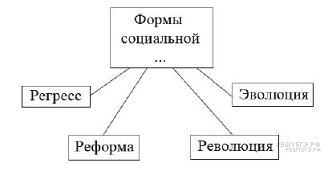 3. Запишите слово, пропущенное в таблице. ИСТОРИЧЕСКИЕ ТИПЫ ОБЩЕСТВ4. Запишите слово, пропущенное в таблице.5. Запишите слово, пропущенное в таблице. ХАРАКТЕРИСТИКА ЧЕЛОВЕКА6. Запишите слово, пропущенное в таблице.7. Запишите слово, пропущенное в таблице. ФОРМЫ СОЦИАЛЬНОГО ПРОГРЕССА8. Запишите слово, пропущенное в таблице. Уровни познания9. Найдите понятие, которое является обобщающим для всех остальных понятий представленного ниже ряда. Запишите это слово (словосочетание).Демографические проблемы, глобальные проблемы, экологические проблемы, экономические проблемы, продовольственные проблемы.10. Найдите понятие, которое является обобщающим для всех остальных понятий представленного ниже ряда. Запишите это слово (словосочетание).Героический эпос, анонимность произведений, коллективность творческого процесса, народная культура, фольклорный коллектив.11. Найдите понятие, которое является обобщающим для всех остальных понятий представленного ниже ряда. Запишите это слово (словосочетание).Научное познание, системность знания, опора на эксперименты, рационалистические доводы, объективность.12. Найдите понятие, которое является обобщающим для всех остальных понятий представленного ниже ряда. Запишите это слово (словосочетание).Биологическая природа человека, инстинктивное поведение, физиологические потребности, физическое развитие, возрастные особенности развития психики.13. Найдите понятие, которое является обобщающим для всех остальных понятий представленного ниже ряда. Запишите это слово (словосочетание).Сравнение фактов, аналогия, эксперимент, классификация фактов, метод познания.14. Найдите понятие, которое является обобщающим для всех остальных понятий представленного ниже ряда, и запишите данное слово (словосочетание).Умозаключение; восприятие; ощущение; представление; познание.15. В приведённом ниже ряду найдите понятие, которое является обобщающим для всех остальных представленных понятий. Запишите это слово. Анализ, синтез, мышление, суждение, умозаключение.16. Ниже приведены названия потребностей. Все они, за исключением двух, являются названиями, под которыми в различных классификациях представлены природные потребности человека.1) биологические		2) физиологические	3) социальные4) органические		5) естественные		6) эстетические17. Ниже приведен ряд терминов. Все они, за исключением двух, относятся к понятию «биологические потребности человека».1) воспроизводство рода		2) самореализация		3) питание	4) дыхание5) движение				6) общение			7) отдых18. Ниже приведен перечень терминов. Все они, за исключением двух, относятся к понятию «структура деятельности».1) субъект		2) объект		3) цель	4) статус5) нормы		6) средства		7) результат19. Ниже приведён перечень терминов. Все они, за исключением двух, являются социальными качествами человека.1) порядочность		2) сообразительность		3) законопослушность4) трудолюбие		5) начитанность			6) быстрота реакций20. Ниже приведен ряд терминов. Все они, за исключением двух, являются характеристикой ступеней познания человеком мира.1) ощущение	2) восприятие	3) гипотеза	4) представление5) практика		6) суждение		7) понятие21. Ниже приведён перечень терминов. Все они, за исключением двух, характеризуют понятие «постиндустриальное общество».1) наука		2) промышленная революция		3) информация4) глобализация	5) традиционализм				6) интернет22. Ниже приведён перечень терминов. Все они, за исключением двух, представляют методы научного познания мира.1) наблюдение			2) ощущение			3) суждение4) выдвижение гипотезы		5) проведение эксперимента	6) эмпирическое описание 23. Ниже приведён перечень терминов. Все они, за исключением двух, связаны с понятием «прогресс».1) социальная реформа				2) модернизация		3) стагнация4) рост продолжительности жизни		5) падение уровня образования6) рост уровня благосостояния населения24. Найдите в приведенном списке черты, присущие индустриальному обществу. Запишите цифры, под которыми они указаны.1) приоритет коллективистских ценностей		2) рост численности рабочего класса3) высокая социальная мобильность			4) использование информационных технологий5) глобализация экономики и финансов25. Найдите в приведенном списке свойства человека, имеющие социальную природу. Запишите цифры, под которыми они указаны. 1) способность к совместной преобразовательной деятельности2) стремление к самореализации3) умение приспосабливаться к природным условиям4) устойчивые взгляды на мир и свое место в нем5) потребность в воде, пище, отдыхе26. Найдите в приведенном ниже списке общественные явления. Запишите цифры, под которыми они указаны. 1) возникновение государства2) генетическая предрасположенность к отдельным заболеваниям3) проявления наследственности4) формирование наций5) чувственное восприятие мира6) развитие рынка27. Найдите в приведенном ниже списке черты, присущие только научному познанию. Запишите цифры, под которыми они указаны.1) использование понятий2) логическое выведение умозаключений3) экспериментальное подтверждение результатов4) открытость рациональной критике любого положения5) опора на данные опыта чувственного познания28. Найдите в приведённом списке черты общества как динамичной системы и запишите цифры, под которыми они указаны.1) обособление от природы2) отсутствие взаимосвязи подсистем и общественных институтов3) способность к самоорганизации и саморазвитию4) выделение из материального мира5) постоянные изменения6) возможность деградации отдельных элементов29. Найдите в приведённом ниже списке способности человека, имеющие преимущественно социальную природу, и обведите цифры, под которыми они указаны.1) преобразовывать окружающую среду		2) видеть цель своих действий3) адаптироваться к природным условиям		4) мыслить5) производить потомство			6) чередовать периоды активности и отдыха30. Установите соответствие между характеристиками различных обществ и их типами: к каждой позиции, данной в первом столбце, подберите соответствующую позицию из второго столбца.31. Установите соответствие между признаком и отраслью культуры, произведения которой он характеризует: к каждой позиции, данной в первом столбце, подберите соответствующую позицию из второго столбца.32. Установите соответствие между главными социальными институтами и сферами жизни общества: к каждой позиции, данной в первом столбце, подберите соответствующую позицию из второго столбца.33. Установите соответствие между социальными фактами и формами культуры: к каждой позиции, данной в первом столбце, подберите соответствующую позицию из второго столбца.34. Установите соответствие между примерами проявления и характеристикой глобальных проблем: к каждой позиции, данной в первом столбце, подберите соответствующую позицию из второго столбца.35. Студент работает над рефератом «Отличительные черты индустриального общества». Какие особенности обществ из перечисленных ниже он может рассмотреть в своей работе? (Запишите цифры, под которыми эти особенности указаны.)1) Экономика характеризуется господством сельского хозяйства и примитивного ремесла.2) В политической сфере господствуют церковь и армия.3) Экономической базой общества является промышленность.4) Социальная структура является сословно корпоративной, стабильной.5) Преобладает интенсивная технология.6) В общественных отношениях господствуют право и закон.36. Студент работает над рефератом «Общество традиционного типа». Какие особенности обществ из перечисленных ниже он может рассмотреть в своей работе? (Запишите цифры, под которыми эти особенности указаны).1) Экономика характеризуется господством сельского хозяйства и примитивного ремесла.2) В политической сфере господствуют церковь и армия.3) Экономической базой общества является промышленность.4) Социальная структура сословно корпоративна, стабильна.5) Преобладает экстенсивная технология.6) В общественных отношениях господствуют право и закон.37. Иван выполнял задание по теме: «Человек как результат биологической и социокультурной эволюции». Он выписывал из учебника черты, свойственные человеку. Какие из них отражают специфику социальной природы человека, в отличие от животного? Запишите цифры, под которыми они указаны.1) использование предметов, данных природой2) способность к целеполаганию3) забота о потомстве4) приспособление к условиям окружающей среды5) стремление понять окружающий мир6) общение с помощью членораздельной речи38. Учёные изучают социальную структуру современного общества. Какие методы, отличающие научное познание от других видов познавательной деятельности, могут ими применяться?1) моделирование процессов социальной дифференциации в условиях экономической неустойчивости2) выдвижение и проверка гипотез о направлениях социальной политики по смягчению неравенства доходов3) сбор статистических данных путём анкетирования4) разработка и реализация комплекса мер государственной поддержки малоимущих семей5) описание случаев социальной дифференциации населения6) оценка фактов социального расслоения общества с позиций идеалов равенства и справедливости39. Представьте, что Вы помогаете учителю классифицировать карточки перед зачётом по теме «Человек как результат биологической и социокультурной эволюции». Соберите все карточки с признаками, отражающими специфику социальной природы человека. Запишите цифры, под которыми они указаны.1) использование предметов, данных природой	  2) стремление объяснить законы природы3) продолжение рода					  4) общение с помощью членораздельной речи5) приспособление к условиям окружающей среды	  6) способность к мышлению40. Кириллу 16 лет. Найдите в приведённом списке социальные характеристики Кирилла. Запишите цифры, под которыми они указаны.1) У Кирилла светлые волосы и голубые глаза.2) Рост Кирилла — 180 см.3) Кирилл помогает родителям ухаживать за больной бабушкой.4) Кирилл — сангвиник по темпераменту.5) Кирилл — добрый и отзывчивый человек.6) Кирилл хорошо учится в школе.1 Используя обществоведческие знания,1) раскройте смысл понятия «глобализация»;2) составьте два предложения:2. Какой смысл обществоведы вкладывают в понятие «общество»? Привлекая знания обществоведческого курса, составьте два предложения, содержащие информацию об обществе.3. Какой смысл обществоведы вкладывают в понятие «личность»? Привлекая знания обществоведческого курса, составьте два предложения, содержащие информацию о личности.4. К какой форме культуры можно отнести балет? Назовите любые три отличительных признака балета, по которым вы это определили.5. Рассматривая игру как вид деятельности, исследователи характеризуют ее как стихийную, вечно обновляющуюся, изменяющуюся, модернизирующуюся. С опорой на курс обществоведения и социальный опыт приведите три подтверждения изменчивости игры как вида деятельности.6. Отечественный ученый-психолог Б.Г. Ананьев и его последователи утверждали, что личностью является каждый человек, не подвергшийся искусственной изоляции в первые месяцы жизни (как ребенок-Маугли). Разделяете ли Вы данную точку зрения? Приведите три аргумента в обоснование своего мнения.7. Прочитайте приведённый ниже текст, в котором пропущен ряд слов.Выберите из предлагаемого списка слова, которые необходимо вставить на место пропусков. «Под ________(А) понимается направление развития, для которого характерно поступательное движение общества от низших и ________(Б) общественной организации к более высоким и сложным. Этому понятию противоположно понятие ________(В), для которого характерно обратное движение — от высшего к низшему, возврат к уже отжившим структурам и ________(Г). Некоторые мыслители рассматривают историю как циклический круговорот с чередой ________(Д) и спадов. В современной социологии исторический прогресс связывается с процессом модернизации, т. е. переходом от аграрного общества к индустриальному, а затем и к ________(Е)». Список терминов:В данной ниже таблице приведены буквы, обозначающие пропущенные слова. Запишите в таблицу под каждой буквой номер выбранного вами слова.8. Используя обществоведческие знания, составьте сложный план, позволяющий раскрыть по существу тему «Биосоциальная природа человека». План должен содержать не менее трех пунктов, из которых два или более детализированы в подпунктах.2 вариантСоциальные отношения1. Запишите слово, пропущенное в таблице.2. Запишите слово, пропущенное в таблице.3. Запишите слово, пропущенное в таблице4. Запишите слово, пропущенное в таблице.5. Запишите слово, пропущенное в схеме.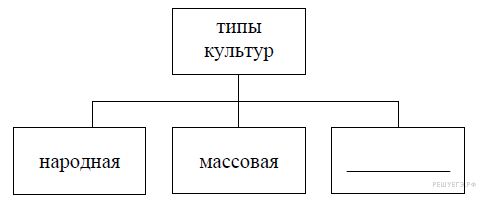 6. Запишите слово, пропущенное в таблице.7. Запишите слово, пропущенное в таблице.8. Запишите слово, пропущенное в таблице. Характеристика форм этнических общностей9. Найдите понятие, которое является обобщающим для всех остальных понятий представленного ниже ряда. Запишите это слово (словосочетание).Добро, мораль, гуманизм, совесть, честь.10. Найдите понятие, которое является обобщающим для всех остальных понятий представленного ниже ряда. Запишите это слово (словосочетание).Потребность в признании со стороны других людей, стремление достичь высокого социального статуса, социальная потребность, потребность в общении, потребность в уважении со стороны своих коллег.11. Найдите понятие, которое является обобщающим для всех остальных понятий представленного ниже ряда. Запишите это слово (словосочетание).Взгляды, мировоззрение, представления, идеалы, ценностные установки.12. В приведённом ниже ряду, найдите понятие, которое является обобщающим для всех остальных понятий, и запишите это слово (словосочетание).Совесть, долг, зло, справедливость, добро, мораль.13. Найдите понятие, которое является обобщающим для всех остальных понятий представленного ниже ряда, и запишите данное слово (словосочетание).Ощущение; восприятие; познание; представление; суждение.14. Найдите понятие, которое является обобщающим для всех остальных понятий представленного ниже ряда, и запишите данное слово (словосочетание).Ощущение; чувственное познание; представление; восприятие; образ объекта.15. Найдите понятие, которое является обобщающим для всех остальных понятий представленного ниже ряда, и запишите данное слово (словосочетание).Наука; мораль; религия; духовная культура; искусство.16. Ниже приведен ряд терминов. Все они, за исключением двух, относятся к понятию «наука».1) гипотеза		2) эксперимент	3) доказательность		4) рациональность5) чувственность	6) теория		7) концепции		8) субъективность17. Ниже приведён перечень терминов. Все они, за исключением двух, характеризуют постиндустриальное общество.1) натуральное хозяйство2) коллективистские ценности3) широкое распространение микропроцессорных технологий4) переход к выпуску малосерийных изделий5) превращение информации в фактор производства6) развитие электронных средств коммуникации18. Ниже приведён перечень характеристик. Все они, за исключением двух, относятся к формам познания.1) умозаключение		2) ощущение		3) представление4) суждение			5) планирование		6) описание19. Ниже приведены потребности человека. Все из них, за исключением двух, являются социальными потребностями.1) в трудовой деятельности	2) в созидании		3) в творчестве4) во взаимопонимании		5) в отдыхе		6) в пище20. Ниже приведён перечень терминов. Все они, за исключением двух, характеризуют понятие «аграрное общество».1) традиционализм		2) коллективизм		3) фабрика4) религия			5) большая семья	6) сфера услуг 21. Ниже приведён перечень качеств, присущих человеку. Все они, за исключением двух, имеют социальную природу.1) особенности внешности	2) любознательность	3) темперамент4) ответственность		5) трудолюбие		6) самоотверженность22. Ниже приведён перечень характеристик. Все они, за исключением двух, относятся к методам познания.1) наблюдение за явлением	2) представление		3) ощущение4) мысленное моделирование	5) проведение эксперимента	6) описание объекта23. Ниже приведён ряд терминов. Все они, за исключением двух, относятся к видам деятельности.1) игра				2) труд				3) мобильность4) познание			5) общение			6) сознание24. Найдите в приведенном списке черты, присущие постиндустриальному обществу. Запишите цифры, под которыми они указаны.1) развитие сферы услуг				2) рост численности рабочего класса3) отсутствие социальной стратификации	4) использование информационных технологий5) новые интеллектуальные технологии25. Найдите в приведённом ниже списке основные признаки моральных норм. Запишите цифры, под которыми они указаны.1) установлены государством		2) выражаются в общественном мнении3) обязательны для исполнения4) регулируют общественные отношения с позиций добра и зла5) дают большой простор для толкования6) поддерживаются силой государственного принуждения26. Найдите в приведённом ниже списке характеристики теоретического уровня научного познания. Запишите цифры, под которыми они указаны.1) проведение контрольных измерений2) выдвижение и обоснование гипотез3) создание логической модели изучаемого объекта4) описание изучаемых явлений5) проведение научного эксперимента6) объяснение существующих взаимосвязей27. Найдите в приведённом ниже списке характеристики эмпирического уровня научного познания. Запишите цифры, под которыми они указаны.1) непосредственное наблюдение отдельных фактов и явлений2) выдвижение и обоснование гипотез3) фиксация обобщений в виде законов4) получение количественных данных об изучаемом объекте5) разработка научных теорий6) объяснение существующих взаимосвязей28. Найдите в приведённом списке проявления массовой культуры и запишите цифры, под которыми они указаны.1) премьера фильма ужасов2) фестиваль рекламных роликов3) переиздание детектива-бестселлера4) выставка художников-авангардистов5) областной смотр фольклорных коллективов6) открытие международного конкурса пианистов29. Найдите в приведённом ниже списке черты человека, обусловленные биологически, и запишите цифры, под которыми они указаны.1) возрастные и половые различия	2) темперамент3) особенности нервной системы		4) самооценка5) опыт					6) особенности мировоззрения30. Установите соответствие между характерными чертами и типами культуры: к каждой позиции, данной в первом столбце, подберите соответствующую позицию из второго столбца.31. Установите соответствие между характеристикой и типом общества: к каждой позиции, данной в первом столбце, подберите позицию из второго столбца.32. Установите соответствие между этапами познания и иллюстрирующими их конкретными операциями: к каждой позиции первого столбца подберите соответствующую позицию из второго столбца.33. Установите соответствие между примерами и элементами структуры деятельности: к каждой позиции, данной в первом столбце, подберите соответствующую позицию из второго столбца.34. Установите соответствие между характерными чертами и уровнями научного познания: к каждой позиции, данной в первом столбце, подберите соответствующую позицию из второго столбца.35. Иван поставил перед собой цель поступить в институт на архитектурный факультет. Он занимается в художественной студии, создаёт собственные небольшие работы, участвует в различных выставках. Много внимания Иван уделяет изучению математики, увлекается черчением. Найдите в приведённом списке примеры средств, используемых для достижения поставленной Иваном цели, и запишите цифры, под которыми они указаны.1) поступление в институт			2) занятия в художественной студии3) изучение математики				4) получение профессии архитектора5) опыт создания собственных работ		6) выбор профессии36. Телеканал транслировал телесериал о буднях городской больницы. Что позволяет отнести этот сериал к произведениям массовой культуры? Запишите цифры, под которыми указаны выбранные элементы ответа.1) СМИ представили телесериал как удачный коммерческий проект.2) Авторы используют народную музыку и эпические сюжеты.3) Одной из главных целей создателей телесериала было собственное самовыражение.4) Телесериал рассчитан на усреднённый потребительский вкус.5) Телесериал интересен кругу знатоков.6) Понимание телесериала не требует специальной подготовки.37. Представьте, что Вы помогаете учителю классифицировать карточки перед зачётом по теме «Человек как результат биологической и социокультурной эволюции». Соберите все карточки с признаками, отражающими особенности биологической составляющей человека. Запишите цифры, под которыми они указаны.1) инстинктивные реакции на воздействие среды2) использование предметов, данных природой3) стремление понять окружающий мир4) генетически обусловленные модели поведения5) общение с помощью членораздельной речи6) способность к целеполаганию38. Ученик выполнял проект по биологии. Какие признаки свидетельствуют о том, что он использовал эмпирические методы познания? Выберите из приведённого ниже списка данные методы познания и запишите цифры, под которыми они указаны.1) разработал модель экосистемы2) проводил наблюдения в полевых условиях3) изучил литературу по проблеме исследования4) использовал школьную лабораторию для проведения опытов5) перед началом исследования выдвинул рабочую гипотезу, которая получила подтверждение6) описал ряд случаев, до этого не фигурировавших в литературе39. Алине 22 года. Найдите в приведённом списке черты (качества), имеющие социальный характер. Запишите цифры, под которыми они указаны.1) Алина добрая и отзывчивая.2) Алина — внешне привлекательная девушка.3) Алина — дисциплинированный работник.4) Алина благожелательно относится к коллегам.5) Алина аккуратная, дома у неё порядок.6) У Алины светлые волосы и голубые глаза.40. Какие из перечисленных ситуаций свидетельствуют о развитии постиндустриального общества? Выберите верные положения и запишите цифры, под которыми они указаны. 1) Жители поселка обратились к главе администрации с просьбой организовать центр открытого доступа в Интернет.2) В городе открылся технический университет.3) Рабочие завода выступили с требованием введения восьмичасового рабочего дня.4) Работница металлургического комбината получила отпуск по уходу за ребенком.5) В республике прошли выборы депутатов республиканского парламента.6) В стране разрабатывается язык программирования, специально предназначенный для ученых. 1. Какой смысл обществоведы вкладывают в понятие «истина»? Привлекая знания обществоведческого курса, составьте два предложения, содержащие информацию об истине.2. Какой смысл вкладывают обществоведы в понятие «общественный прогресс»? Привлекая знания обществоведческого курса, составьте два предложения, содержащие информацию об общественном прогрессе.3. Какой смысл обществоведы вкладывают в понятие «индивидуальность»? Привлекая знания обществоведческого курса, составьте два предложения с информацией об индивидуальности человека.4. Сравните три ситуации: 1) ураганный ветер валит в лесу деревья,2) животное подрывает корни дерева, чтобы добраться до плодов,3) лесорубам дано задание с помощью современной техники расчисть делянку. К какой из этих ситуаций можно применить понятие «деятельность»? Приведите два аргумента в обоснование своего вывода.5. В стране Z основными отраслями экономики являются массовое промышленное производство и сфера услуг. Какая дополнительная информация позволит установить тип экономической системы страны Z? Сформулируйте три вопроса для получения необходимой дополнительной информации.6. Современный мир не избавлен от ряда локальных войн, вооружённых конфликтов. Многие мыслители относят локальные войны современности к глобальным проблемам, угрозам, стоящим перед всем человечеством. Приведите три аргумента в обоснование приведённой позиции.7. Прочитайте приведённый ниже текст, в котором пропущен ряд слов. «Мировоззрение — система обобщенных взглядов на мир и место _______________(А) в нем, на отношение людей к окружающей их действительности и самим себе, а также обусловленные этими взглядами основные _______________(Б) людей, их убеждения, идеалы, принципы познания и деятельности, ценностные ориентации. Мировоззрение – это далеко не все взгляды и _______________(В) об окружающем мире, а только их предельное обобщение. Содержание мировоззрения группируется вокруг того или иного решения _______________(Г) философии. В качестве _______________(Д) мировоззрения реально выступают группа и личность. Мировоззрение является ядром общественного и индивидуального сознания. Выработка мировоззрения — существенный показатель зрелости не только личности, но и определенной _______________(Е), общественного класса. По своей сущности мировоззрение — общественно-политический феномен, возникший с появлением человеческого общества.» Запишите под каждой буквой номер, обозначающий в списке выбранное вами слово.2. Используя обществоведческие знания, составьте сложный план, позволяющий раскрыть по существу тему «Мировоззрение, его виды и формы». План должен содержать не менее трех пунктов, из которых два или более детализированы в подпунктах.Итоговая аттестацияЗадание 1   Запишите слово, пропущенное в схеме: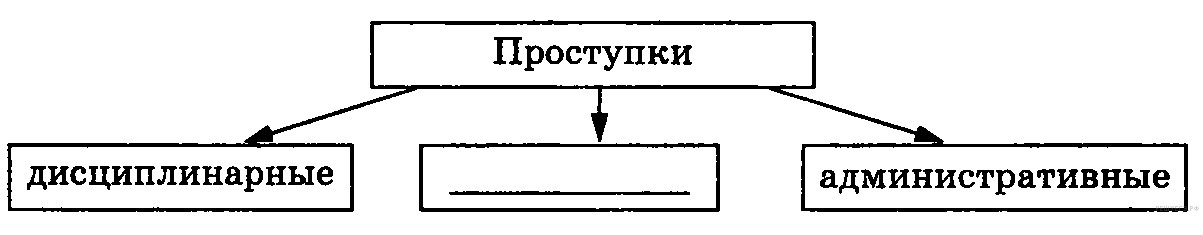 Задание 2 В приведённом ниже ряду найдите понятие, которое является обобщающим для всех остальных представленных понятий. Запишите это слово.Потребность, мировоззрение, умение, интерес, личность.
Задание 3 Ниже приведён ряд терминов. Все они, за исключением двух, характеризуют социальную динамику.1) прогресс2) структура3) эволюция4) реформа5) спад6) стратификацияНайдите два термина, «выпадающих» из общего ряда, и запишите в ответ цифры, под которыми они указаны.Задание 4  Выберите верные суждения о деятельности человека и запишите цифры, под которыми они указаны.1) Деятельность человека имеет созидательный и преобразовательный характер.2) Деятельность человека всецело определяется условными рефлексами.3) В отличие от поведения животных, деятельность человека ориентирована на удовлетворение потребностей, действующих в данный момент времени.4) Деятельность человека вызывается социальными потребностями.5) Деятельность человека носит волевой и сознательный характер.Задание 5  Установите соответствие между характеристикой и типом общества: к каждой позиции, данной в первом столбце, подберите позицию из второго столбца.Запишите в ответ цифры, расположив их в порядке, соответствующем буквам:Задание 6   К произведениям элитарной (высокой) культуры искусствоведы относят классическую музыку: органные произведения Баха, скрипичную музыку Вивальди, концерты для фортепиано с оркестром Рахманинова. Что позволяет искусствоведам сделать такой вывод?1) самовыражение и свобода творчества авторов2) сложность восприятия произведений неподготовленным слушателем3) установка на следование образцу, который перенимается от предшествующих поколений.4) высокая степень обобщения коллективного опыта5) стереотипизация отражения человеком реального мира в музыке6) ориентация музыки на широкую аудиториюЗадание 7 Выберите верные суждения об инфляции и её последствиях и запишите цифры, под которыми они указаны.1) Инфляцией называют процесс долговременного устойчивого повышения общего уровня цен в стране.2) В период инфляции покупательная способность национальной валюты снижается.3) От инфляции страдают вкладчики банков, если уровень инфляции превышает процент по депозитам.4) В период высокой инфляции возрастает объём инвестиций в долгосрочные инновационные проекты.5) Экономисты рассматривают дефицит товаров как один из видов инфляции.Задание 8 Установите соответствие между фазами хозяйственного цикла и приведенными примерами: к каждой позиции, данной в первом столбце, подберите соответствующую позицию из второго столбца.Запишите в ответ цифры, расположив их в порядке, соответствующем буквам:Задание 9 Что из перечисленного относится к полномочиям Центрального банка РФ? Запишите цифры, под которыми они указаны.1) разработка финансового законодательства2) определение размера минимальной потребительской корзины3) осуществление денежной эмиссии4) установление официальных курсов иностранных валют по отношению к рублю5) предоставление потребительских кредитов6) лицензирование коммерческих банковЗадание 10 На графике отражена ситуация на рынке изделий из текстиля (постельного белья, махровых полотенец и др.): линия спроса D переместилась в новое положение D1 (Р — цена товара, Q — объем спроса товара). Какие из перечисленных факторов могут вызвать такое изменение? Запишите цифры, под которыми они указаны.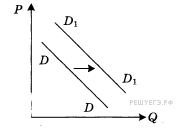 1) расширение гостиничного бизнеса2) появление новых видов искусственных тканей3) увеличение числа производителей домашнего текстиля4) рост налогов с производителей текстильной продукции5) рост доходов потребителей текстильных изделийЗадание 11 Выберите верные суждения о видах социальных групп и запишите цифры, под которыми они указаны.Цифры укажите в порядке возрастания.1) Взаимодействие членов первичной группы носит непосредственный, межличностный характер.2) Реальную социальную группу учёные выделяют для целей статистического учёта населения и решения крупных социально-экономических проблем.3) В формальной группе статус членов и цель деятельности не всегда чётко определены.4) Члены реальной группы чётко идентифицируют себя с ней, ощущают свою принадлежность к группе и осознают отличие от других групп.5) Малой группой называется немногочисленная общность людей, объединённых совместной деятельностью и находящихся в непосредственном личном общении.Задание 12 Ученые опросили группу 45-летних жителей страны 2. Женщинам и мужчинам задавали вопрос: «Почему снижается воспитательный потенциал семьи?» Результаты опроса представлены в гистограмме.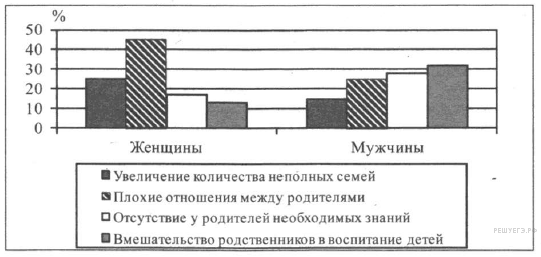 Какие выводы можно сделать из полученных результатов? Выберите из списка нужные позиции и запишите цифры, под которыми они указаны.1) Мужчины и женщины единодушны в определении главного фактора, снижающего воспитательный потенциал семьи.2) Мужчины в большей степени, чем женщины, ощущают нехватку знаний, необходимых для воспитания детей.3) Плохие отношения между родителями как причина снижения воспитательного потенциала семьи недооцениваются опрошенными.4) Женщины более негативно оценивают вмешательство родственников в воспитание детей, чем мужчины.5) При оценке различных факторов влияющих на воспитание детей, мужчины в меньшей степени чем женщины, придают значение составу семьи.Задание 13 Выберите верные суждения о полномочиях Правительства Российской Федерации и запишите цифры, под которыми они указаны.1) Объявление амнистии.2) Изменение границ субъектов Российской Федерации.3) Разработка федерального бюджета.4) Надзор за соблюдением законов.5) Осуществление мер по обеспечению обороны страны.Задание 14 Установите соответствие между функциями и субъектами Государственной власти РФ, которые их исполняют: к каждой позиции, данной в первом столбце, подберите соответствующую позицию из второго столбца.Запишите в ответ цифры, расположив их в порядке, соответствующем буквам:Задание 15 B стране Z прошли парламентские выборы. Найдите в приведённом ниже списке черты, свидетельствующие о том, что в стране Z выборы парламента проходят по мажоритарной системе. Запишите цифры, под которыми они указаны.1) Количество мест, полученных партией в парламенте, зависит от процента голосов, поданных за партийные списки на выборах.2) Существует возможность выдвижения независимых беспартийных кандидатов.3) Голосование проводится по спискам политических партий.4) Выборы были всеобщими равными прямыми при тайном голосовании.5) Победу одерживает кандидат, получивший большинство голосов на выборах.6) Предусмотрено голосование по одномандатным округам.Задание 16 Что из перечисленного ниже относится к политическим правам (свободам) гражданина РФ? Запишите цифры, под которыми они указаны.1) обращение в органы государственной власти2) доступ к государственной службе3) защита Отечества4) участие в управлении делами государства5) получение квалифицированной юридической помощиЗадание 17 Выберите верные суждения о трудовом договоре. Запишите цифры, под которыми они указаны.Цифры укажите в порядке возрастания.1) Сторонами трудового договора являются работодатель и работник.2) Обязательными для включения в трудовой договор являются условия: место работы, трудовая функция, условия оплаты труда.3) Для подписания трудового договора работнику достаточно предоставить паспорт и трудовую книжку.4) В трудовом договоре могут предусматриваться дополнительные условия, не ухудшающие положение работника по сравнению с установленным трудовым законодательством.5) Трудовой договор может быть заключён только на срок не более трёх лет.Задание 18 Установите соответствие между примерами и мерами юридической ответственности в РФ: к каждой позиции, данной в первом столбце, подберите соответствующую позицию из второго столбца.Запишите в ответ цифры, расположив их в порядке, соответствующем буквам:Задание 19 Акционерное общество «Сладкое очарование» изготавливает кондитерские изделия. Найдите в приведённом списке черты отличия акционерного общества от других организационно-правовых форм предприятий. Запишите цифры, под которыми они указаны. Цифры укажите в порядке возрастания.1) разделение уставного капитала фирмы на равные части, каждая из которых оформлена ценной бумагой2) обязательное заключение трудового договора с работниками3) обязанность работников соблюдать трудовую дисциплину4) распределение прибыли между работниками в соответствии с их трудовым участием5) несение риска убытков в пределах стоимости принадлежащих участнику ценных бумаг6) выплата собственникам дивидендов по итогам годаЗадание 20 Прочитайте приведённый ниже текст, в котором пропущен ряд слов. Выберите из предлагаемого списка слова, которые необходимо вставить на место пропусков.«Согласно современному пониманию, экономика — это наука о выборе наиболее эффективных способов удовлетворения безграничных потребностей людей с помощью ________(А), которые могут быть использованы для удовлетворения этих потребностей. Следует отметить, что такое понимание предмета экономики сложилось в ходе длительного исторического развития экономики как науки.Как и всякая наука, экономика выполняет прежде всего ________(Б) она теоретически объясняет, как функционирует хозяйство, B чём суть, причины, последствия ________(B) (как банки делают деньги, каковы причины инфляции и т.п.). На основе анализа реальных фактов хозяйственной жизни экономика объясняет, что есть или что может быть, формулирует ________(Г) экономического поведения.Экономика выполняет и ________(Д). На основе позитивных знаний экономика даёт рекомендации, предлагает рецепты действий. Эта функция экономики тесно связана с ________(Е)».Слова в списке даны в именительном падеже. Каждое слово может быть использовано только один раз. Выбирайте последовательно одно слово за другим, мысленно заполняя каждый пропуск. Обратите внимание на то, что слов в списке больше, чем Вам потребуется для заполнения пропусков.Список терминов:1) ограниченные ресурсы2) принципы3) экономический кризис4) экономические процессы5) национальная экономика6) духовная культура7) познавательная функция8) общественные блага9) практическая функцияЗапишите в ответ цифры, расположив их в порядке, соответствующем буквам:Прочитайте текст и выполните задания 21—24.Мне кажется, те, кого приводит в ужас развитие техники, не замечают разницы между средством и целью. (...) машина не цель. Самолет — не цель, он всего лишь орудие. Такое же орудие, как и плуг.(...) Упиваясь своими успехами, мы служили прогрессу — прокладывали железные дороги, строили заводы, бурили нефтяные скважины. И как-то забыли, что все это для того и создавалось, чтобы служить людям. (...)Даже машина, становясь совершеннее, делает свое дело все скромней и незаметней. Кажется, будто все труды человека — создателя машин, все его расчеты, все бессонные ночи над чертежами только и проявляются во внешней простоте; словно нужен был опыт многих поколений, чтобы все стройней и чеканней становились колонна, киль корабля или фюзеляж самолета, пока не обрели наконец первозданную чистоту и плавность линий (...). Кажется, будто работа инженеров, чертежников, конструкторов к тому и сводится, чтобы шлифовать и сглаживать, чтобы облегчить и упростить механизм крепления, уравновесить крыло, сделать его незаметным — уже не крыло, прикрепленное к фюзеляжу, но некое совершенство форм, естественно развившееся из почки, таинственно слитное и гармоническое единство, которое сродни прекрасному стихотворению. Как видно, совершенство достигается не тогда, когда уже нечего прибавить, но когда уже ничего нельзя отнять. Машина на пределе своего развития — это уже почти не машина.Итак, по изобретению, доведенному до совершенства, не видно, как оно создавалось. У простейших орудий труда мало-помалу стирались видимые признаки механизма, и в руках у нас оказывался предмет, будто созданный самой природой, словно галька, обточенная морем; тем же примечательна и машина — пользуясь ею, постепенно о ней забываешь.(А. де Сент-Экзюпери. «Планета людей»)Задание 21  Найдите в тексте любые три примера преобразовательной деятельности человека.Задание 22 Укажите и проиллюстрируйте с помощью данного текста любые две отличительные черты деятельности человека.
Задание 23 Можно ли запечатленный в документе процесс труда людей по созданию машин назвать творческим? Аргументируйте свой ответ с помощью текста. Дайте определение творческой деятельности.Задание 24 Что является конечной целью преобразовательной деятельности человека по мнению автора и по вашему мнению? Оба ответа обоснуйте.Задание 25 Используя обществоведческие знания,1) раскройте смысл понятия «личность»;2) составьте два предложения:Предложения должны быть распространёнными и содержащими корректную информацию о соответствующих аспектах понятия.Задание 26 Из курса обществознания вам известно понятие противоречивости общественного прогресса. Конкретизируйте его с помощью трех примеров. (Каждый пример должен быть сформулирован развёрнуто).Задание 27 Умение эффективно действовать в нестандартной ситуации, находить оптимальное решение задачи не заложено у человека, как у животного, в генетической программе, в инстинктах, а обретается в онтогенезе, в процессе деятельности. Назовите любые два вида деятельности, которые способствуют развитию этого умения. Поясните, как им пользоваться в нестандартных ситуациях.Задание 28 Используя обществоведческие знания, составьте сложный план, позволяющий раскрыть по существу тему «Социальные институты». План должен содержать не менее трех пунктов, из которых два или более детализированы в подпунктах.Задание 29  Выберите одно из предложенных ниже высказываний и на его основе напишите мини-сочинение.Сформулируйте по своему усмотрению одну или несколько основных идей затронутой автором темы и раскройте её (их) с опорой на обществоведческие знания.Для раскрытия сформулированной(-ых) Вами основной(-ых) идеи(-й) приведите рассуждения и выводы, используя обществоведческие знания (соответствующие понятия, теоретические положения).Для иллюстрации сформулированных Вами основной(-ых) идеи(-й), теоретических положений, рассуждений и выводов приведите не менее двух социальных фактов/примеров из различных источников (общественной жизни (в том числе по сообщениям СМИ), личного социального опыта (включая в том числе прочитанные книги, просмотренные кинофильмы), из различных учебных предметов.Каждый приводимый факт/пример должен быть сформулирован развёрнуто и подтверждать обозначенную основную идею, теоретическое положение, рассуждение или вывод/ быть с ними явно связан. По своему содержанию примеры не должны быть однотипными (не должны дублировать друг друга).29.1 Философия. «Религия, Искусство и Наука — это ветви одного и того же дерева». (А. Эйнштейн)29.2 Экономика. «Центральный банк — это банк, при помощи которого государство вмешивается в дела частных банков и который в отличие от них может сам печатать нужные ему деньги». (К. Гёпперт и К. Пат)29.3 Социология, социальная психология. «Люди не рождаются, а становятся теми, кто они есть». (К.А. Гельвеций)29.4 Политология. «Отличие государственного деятеля от политика в том, что политик ориентируется на следующие выборы, а государственный деятель — на следующее поколение». (У. Черчилль)29.5 Правоведение. «Создавайте лишь немного законов, но следите за тем, чтобы они соблюцались». (Дж. Локк)Критерии оценивания выполнения заданий совпадают с установленными в контрольных измерительных материалах единого государственного экзамена 2020 года по обществознанию.9 Учебно-тематический план (по тематическим разделам с указанием часов трудоемкости, аудиторных часов по видам занятий, самостоятельной работы и формы контроля) (Приложение 3)10. Описание содержания курса (по видам занятий) (Приложение 4)11. Учебно-методическое и информационное обеспечение дисциплины.Основная и дополнительная литература1.Аверьянова Г.И. ЕГЭ 2012. Обществознание. Сдаем без проблем! М., 20112.Баранов П.А., Воронцов А.В., Шевченко С.В. Обществознание. Полный справочник для подготовки к ЕГЭ.  М., 20123.Захаров В.Ю., Сучилина А.А. Обществознание. Трудные вопросы: учебное пособие. М., 20104.Кишенкова О.В., Семке Н.Н. ЕГЭ. Обществознание. Универсальный справочник. М., 20125.Лазебникова А.Ю., Рутковская Е.Л., Брандт М.Ю. и др. ЕГЭ 2013. Обществознание. Репетитор. М., 2012.6.Обществознание. Учебное пособие / М.Н.Глазунов [и др.]; под ред. М.Н.Марченко. М., 20117.Обществознание. Учебное пособие / Под ред. проф. Ю.Г.Волкова. М., 20118.Обществознание. Учебное пособие для абитуриентов вузов / Под ред. Ю.Ю.Петрунина. - М., 20119.Павлов С.Б. Пособие по обществознанию для поступающих в вузы. М., 201110.Рутковская Е.Л., Котова О.А., Лискова Т.Е. Отличник ЕГЭ. Обществознание. Решение сложных заданий. М., 201211.Рутковская Е.Л., Лазебникова А.Ю., Королькова Е.С. Обществознание. Типичные ошибки при выполнении заданий Единого государственного экзамена. М., 2011Дополнительная:1.Аверьянова Г.И. ЕГЭ 2013. Обществознание. Тематические тренировочные задания.  М., 20122.Бабленкова И.И., Акимов В.В., Сурова Е.А. Обществознание: весь курс: для выпускников и абитуриентов. М., 20093.ЕГЭ. Репетитор. Обществознание. Эффективная методика. М., 20104.Котова О.А, Лискова Т.Е. Самое полное издание типовых вариантов реальных заданий ЕГЭ: 2013: Обществознание. М., 20125.Лабезникова А.Ю., Рутковская Е.Л., Городецкая Н.И., Королькова Е.С., Брандт М.Ю. Обществознание. Подготовка к ЕГЭ 2012. Вступительные испытания. М., 20116.Лазебникова А.Ю., Брандт М.Ю. ЕГЭ 2013. Обществознание. Практикум по выполнению типовых тестовых заданий ЕГЭ. М., 20127.Лазебникова А.Ю., Рутковская Е.Л. и др. ЕГЭ 2013. Обществознание. Типовые тестовые задания. М., 20128.Ларин А.Ю., Боровик О.В. Обществознание. Курс лекций. Учебное пособие. М., 20099.Махоткин А.В., Махоткина Н.В. Обществознание в схемах и таблицах. М., 201110.Рутковская Е.Л., Кишенкова О.В., Королькова Е.С. и др. ЕГЭ 2013. Обществознание: сборник экзаменационных заданий. М., 201211.Северинов К.М. Обществознание в схемах и таблицах. Спб., 200912.Рутковская Е.Л., Лискова Т.Е. и др. ЕГЭ 2013. Обществознание. Сборник заданий.  М., 201213.Баранов П.А., Шевченко С.В. Обществознание: 50 типовых вариантов экзаменационных работ. М., 201214.Рутковская Е.Л. ЕГЭ 2013. Обществознание. Универсальные материалы для подготовки учащихся. М., 2012Программное обеспечение и Интернет-ресурсыЭкзамены, ЕГЭ 2019, ГИА, билеты, тесты по обществознанию.- http://www.alleng.ru/edu/social2.htmДемонстрационный вариант контрольных измерительных материалов единого государственного экзамена 2020 года по обществознанию - http://www1.ege.edu.ru/online-testing/obshОбществознание - Методические разработки для учителя школы - http://www.uchportal.ru/load/141https://2020-god.com/ege-po-obshhestvoznaniyu-v-2020-godu10 Методические указания по освоению дисциплиныМетодические рекомендации для обучающихся по освоению дисциплины "Обществознание" включают в себя:1. требования к результатам освоения дисциплины;2. содержание самостоятельной работы слушателей;3. Фонд оценочных средств:требования к зачету (структура, вопросы, балльно-рейтинговая система);содержание экзамена (структура, вопросы, балльно-рейтинговая система);контрольные вопросы для самостоятельной работы;образцы тестов;перечень оценочных средств;рекомендации по организации (самостоятельного чтения, написания эссе, написания письма личного/делового характера, подготовки тематической презентации, разработки тематического проекта, организации ролевых игр и дискуссий, решения кейс-задач).Материально-техническое обеспечение дисциплиныДоступ к материалам дисциплины осуществляется посредством компьютера или другого электронного устройства (смартфона, планшета), подключенного к сети Интернет.Приложение 1КАЛЕНДАРНЫЙ УЧЕБНЫЙ ГРАФИК ПРОГРАММЫПриложение 2УЧЕБНЫЙ ПЛАН ПРОГРАММЫПриложение 3УЧЕБНО-ТЕМАТИЧЕСКИЙ ПЛАН дисциплины (модуля) программы дополнительного образованияГотовимся правильно к ЕГЭ по обществознаниюПриложение 4Описание содержания курса по видам занятий:Наименование компетенцийКод компетенцийзнание и понимание биосоциальную сущность  человека; основные  этапы  и факторы  социализации личности;  место  и  роль человека  в  системе общественных отношений; закономерности развития  общества  как сложной самоорганизующейся системы;  тенденции развития  общества  в целом  как  сложной динамичной  системы,  а также  важнейших социальных институтов; основные  социальные институты  и  процессы; необходимость регулирования общественных отношений,  сущность социальных  норм, механизмы  правового регулирования; особенности социально-гуманитарного познания. (соотнесение  видовых понятий с родовыми) 1.1 – 1.8.умение характеризовать  с научных  позиций основные  социальные объекты (факты, явления,  процессы, институты),  их  место  и значение  в  жизни общества  как  целостной системы; основы конституционного строя, права  и  свободы человека  и  гражданина, конституционные обязанности  гражданина РФ2.1.умение анализировать актуальную информацию  о социальных  объектах, выявляя их общие черты и  различия; устанавливать соответствия  между существенными  чертами и признаками изученных социальных  явлений  и обществоведческими терминами и понятиями2.2обладает способностью объяснять  внутренние и  внешние  связи (причинно-следственные и  функциональные) изученных  социальных объектов. 2.3.обладает способностью раскрывать  на примерах  изученные теоретические положения  и  понятия социально-экономических  и гуманитарных наук2.4умеет осуществлять  поиск социальной информации, представленной  в различных  знаковых системах социальной информации;  извлекать из  неадаптированных оригинальных  текстов (правовых,  научно-популярных, публицистических и др.), систематизировать, анализировать  и обобщать неупорядоченную социальную  информацию2.5умеет оценивать  действия субъектов  социальной жизни,  включая личность,  группы, организации,  с  точки зрения  социальных норм, экономической рациональности 2.6Умеет формулировать  на основе  приобретенных обществоведческих знаний  собственные суждения  и  аргументы по  определенным проблемам2.7.Умеет подготавливать аннотацию,  рецензию, реферат,  творческую работу (задание  на составление  плана доклада  по определенной теме).Умеет применять  социально-экономические  и гуманитарные  знания  в процессе  решения познавательных задач по актуальным  социальным проблемам2.8.2.9.КомпетенцияКод по ФГОСДескрипторы – основные признаки освоения (показатели достижения результата)Оценочные средства Знать и понимать биосоциальную сущность  человека; основные  этапы  и факторы  социализации личности;  место  и  роль человека  в  системе общественных отношений; закономерности развития  общества  как сложной самоорганизующейся системы;  тенденции развития  общества  в целом  как  сложной динамичной  системы,  а также  важнейших социальных институтов; основные  социальные институты  и  процессы; необходимость регулирования общественных отношений,  сущность социальных  норм, механизмы  правового регулирования; особенности социально-гуманитарного познания– 1.8.Знаетбиосоциальную сущность  человека; основные  этапы  и факторы  социализации личности;  место  и  роль человека  в  системе общественных отношений;закономерности развития  общества  как сложной самоорганизующейся системы;  тенденции развития  общества  в целом  как  сложной динамичной  системы;основные  социальные институты  и  процессы;сущность социальных  норм, механизмы  правового регулирования;особенности социально-гуманитарного познания;Умеетвыявлять структурные  элементы с  помощью  схем  и  таблиц;осуществлять выбор  обобщающего  понятия  для  всех остальных  понятий, представленных  в перечне выше;соотносить  видовые понятия с родовыми;контрольная работаэссе;тестыумение характеризовать  с научных  позиций основные  социальные объекты (факты, явления,  процессы, институты),  их  место  и значение  в  жизни общества  как  целостной системы; основы конституционного строя, права  и  свободы человека  и  гражданина, конституционные обязанности  гражданина РФ2.1.Знаетосновы конституционного строя, права  и  свободы человека  и  гражданина, конституционные обязанности  гражданина РФосновные  социальные объекты,  их  место  и значение  в  жизни общества  как  целостной системыУмеетхарактеризовать  их с научных  позиций;.контрольная работаэссе;тестыумение анализировать актуальную информацию  о социальных  объектах, выявляя их общие черты и  различия; устанавливать соответствия  между существенными  чертами и признаками изученных социальных  явлений  и обществоведческими терминами и понятиями2.2. Знаетосновные социальные институты, объекты, явления;обществоведческие термины и понятияУмеет анализировать актуальную информацию  о социальных  объектах, выявляя их общие черты и  различия; устанавливать соответствия  между существенными  чертами и признаками изученных социальных  явлений и обществоведческими терминами и понятиями;контрольная работаэссе;тестыобладает способностьюобъяснять  внутренние и  внешние  связи (причинно-следственные и  функциональны) изученных  социальных объектов.2.3.Знает  внутренние и  внешние  связи (причинно-следственные и  функциональные) изученных  социальных объектов.;УмеетОбъяснять их ;контрольная работаэссе;тестыобладает способностью раскрывать  на примерах  изученные теоретические положения  и  понятия социально-экономических  и гуманитарных наук2.4.Знаеттеоретические положения  и  понятия социально-экономических  и гуманитарных наук;Умеетраскрывать  их на примерах;контрольная работаэссе;тестыумеет осуществлять  поиск социальной информации, представленной  в различных  знаковых системах социальной информации;  извлекать из  неадаптированных оригинальных  текстов (правовых,  научно-популярных, публицистических и др.), систематизировать, анализировать  и обобщать неупорядоченную социальную  информацию2.5.Знает закономерности развития  общества  как сложной самоорганизующейся системы;  тенденции развития  общества  в целом  как  сложной динамичной  системы;основные  социальные институты  и  процессы;сущность социальных  норм, механизмы  правового регулирования;особенности социально-гуманитарного познанияУмеет - осуществлять  поиск социальной информации, представленной  в различных  знаковых системах социальной информации;  извлекать из  неадаптированных оригинальных  текстов (правовых,  научно-популярных, публицистических и др.), систематизировать, анализировать  и обобщать неупорядоченную социальную  информациюконтрольная работаэссе;тестыумеет оценивать  действия субъектов  социальной жизни,  включая личность,  группы, организации,  с  точки зрения  социальных норм, экономической рациональности2.6. Знает основные  социальные институты  и  процессы; субъекты социальной жизни;сущность социальных  норм, механизмы  правового регулированияУмеет оценивать  действия субъектов  социальной жизни с точки зрения социальных норм, экономической рациональностиконтрольная работаэссе;тестыУмеет формулировать  на основе  приобретенных обществоведческих знаний  собственные суждения  и  аргументы по  определенным проблемам2.7.Знает теоретические положения  и  понятия социально-экономических  и гуманитарных наукУмеет формулировать  на основе  приобретенных обществоведческих знаний  собственные суждения  и  аргументы по  определенным проблемамконтрольная работаэссе;тестыУмеет подготавливать аннотацию,  рецензию, реферат,  творческую работу (задание  на составление  плана доклада  по определенной теме).2.8.Знает  теоретические положения  и  понятия социально-экономических  и гуманитарных наук; особенности социально-гуманитарного познанияУмеет подготавливать аннотацию, рецензию, реферат,  творческую работу (задание на составление  плана доклада  по определенной теме).контрольная работаэссе;тестыНаименование компетенцийКод компетенцийзнание и понимание биосоциальную сущность  человека; основные  этапы  и факторы  социализации личности;  место  и  роль человека  в  системе общественных отношений; закономерности развития  общества  как сложной самоорганизующейся системы;  тенденции развития  общества  в целом  как  сложной динамичной  системы,  а также  важнейших социальных институтов; основные  социальные институты  и  процессы; необходимость регулирования общественных отношений,  сущность социальных  норм, механизмы  правового регулирования; особенности социально-гуманитарного познания. (соотнесение  видовых понятий с родовыми) 1.1 – 1.8.умение характеризовать  с научных  позиций основные  социальные объекты (факты, явления,  процессы, институты),  их  место  и значение  в  жизни общества  как  целостной системы; основы конституционного строя, права  и  свободы человека  и  гражданина, конституционные обязанности  гражданина РФ2.1.умение анализировать актуальную информацию  о социальных  объектах, выявляя их общие черты и  различия; устанавливать соответствия  между существенными  чертами и признаками изученных социальных  явлений  и обществоведческими терминами и понятиями2.2обладает способностью объяснять  внутренние и  внешние  связи (причинно-следственные и  функциональные) изученных  социальных объектов. 2.3.обладает способностью раскрывать  на примерах  изученные теоретические положения  и  понятия социально-экономических  и гуманитарных наук2.4умеет осуществлять  поиск социальной информации, представленной  в различных  знаковых системах социальной информации;  извлекать из  неадаптированных оригинальных  текстов (правовых,  научно-популярных, публицистических и др.), систематизировать, анализировать  и обобщать неупорядоченную социальную  информацию2.5умеет оценивать  действия субъектов  социальной жизни,  включая личность,  группы, организации,  с  точки зрения  социальных норм, экономической рациональности 2.6Умеет формулировать  на основе  приобретенных обществоведческих знаний  собственные суждения  и  аргументы по  определенным проблемам2.7.Умеет подготавливать аннотацию,  рецензию, реферат,  творческую работу (задание  на составление  плана доклада  по определенной теме).Умеет применять  социально-экономические  и гуманитарные  знания  в процессе  решения познавательных задач по актуальным  социальным проблемам2.8.2.9.№ п/пКонтролируемые модули, разделы (темы) дисциплины*Код контролируемой компетенции (или ее части)Наименование оценочного средстваЧеловек и общество1.1.-1.82.1.-2.5.2.7.-2.9Промежуточный тест, эссе, контрольная работа Итоговый тестЭкономика1.4.. 1.5.,2.3.-2.9Промежуточный тест, эссе, контрольная работа Итоговый тестСоциальные отношения 1.1.-1.8.,2.1. -  2.9.Промежуточный тест, эссе, контрольная работа Итоговый тест.Политика 1.3.-1.8.,2.1. – 2.9.Промежуточный тест, эссе, контрольная работа Итоговый тест5.Право1.3.-1.8.,2.2.-2.9.Промежуточный тест, эссе, контрольная работа Итоговый тест СФЕРЫУЧРЕЖДЕНИЯ (ОРГАНИЗАЦИИ)ЭкономическаяЗаводы, фирмы, банки, рынки и др....Государство, парламент, правительство, судебная система, партии и др. ТИП ОБЩЕСТВАХАРАКТЕРИСТИКА...Преобладает аграрное производство, значительную роль играют сельские общиныИндустриальноеОбщество отличается высоким уровнем социальной динамики, преобладают индивидуалистические ценности ХАРАКТЕР ДЕЯТЕЛЬНОСТИПРОЯВЛЕНИЕСознательныйВыдвижение целей и предвидение результатов...Изменение окружающего мира и самого себя ПОНЯТИЯХАРАКТЕРИСТИКИИндивидОтдельно взятый представитель человеческого рода…Человек как субъект социальных отношений  ФОРМЫ КУЛЬТУРЫХАРАКТЕРИСТИКИМассовая культураПопулярная культура, преобладающая среди широких слоёв населения в конкретном обществе... культураКультура, рассчитанная на узкий круг потребителей, подготовленных к восприятию сложных по форме и содержанию произведений ФОРМЫХАРАКТЕРИСТИКИРеволюцияРадикальное, качественное изменение, скачок в развитии общества, сопряжённый с открытым разрывом с предыдущим состоянием...Преобразование какой-либо стороны общественной жизни (порядков, институтов, учреждений), не уничтожающее основ существующей социальной структуры УРОВЕНЬ ПОЗНАНИЯХАРАКТЕРИСТИКАЧувственноеОпирается на образы, возникающие в сознании в результате деятельности пяти основных чувств человека: зрения, слуха, вкуса, обоняния и осязанияПрисуще только человеку, является сложным способом отражения действительности посредством абстрактного мышленияХАРАКТЕРИСТИКИТИПЫ ОБЩЕСТВA) господство сельского натурального хозяйстваБ) доминирование интенсивных технологийB) господство общинной собственностиГ) преобладание ручных орудий трудаД) развитие расширенного воспроизводства1) традиционное (аграрное)2) индустриальноеПРИЗНАКОТРАСЛЬ КУЛЬТУРЫА) образностьБ) логическая целостностьВ) художественный языкГ) чувственно-эмоциональное отражение мираД) обоснованность1) наука2) искусство ГЛАВНЫЕ СОЦИАЛЬНЫЕ ИНСТИТУТЫСФЕРЫ ЖИЗНИ ОБЩЕСТВАА) государствоБ) религияВ) образованиеГ) производствоД) семья1) экономика2) политика3) духовная культура4) социальные отношения СОЦИАЛЬНЫЕ ФАКТЫФОРМЫ КУЛЬТУРЫА) показ многосерийного телевизионного фильмаБ) проведение фестиваля фольклорных коллективовВ) празднование масленицыГ) завершение экспедиции по записи обрядовых песенД) концерт эстрадной музыки1) народная2) массовая ПРОЯВЛЕНИЯГЛОБАЛЬНЫЕ ПРОБЛЕМЫА) постепенное истощение запасов нефти и металловБ) активизация деятельности экстремистских групп (захват заложников, подготовка и проведение взрывов в местах массового скопления людей) В) быстрый рост населения в странах Азии, Африки и Латинской АмерикиГ) увеличение разрыва в уровне валового национального дохода на душу населения между группами странД) рост заболеваний, вызванных отходами вредных производств1) угроза мирового терроризма2) угроза экологического кризиса3) проблема «Север — Юг» 1)постиндустриальное общество2) отношение3) традиционное общество4) эволюция5) революция6) подъем7) прогресс8) регресс9) простая формаAБВГДЕ СОЦИАЛЬНЫЕ ОТНОШЕНИЯХАРАКТЕРИСТИКАЭкономические отношенияОтношения, возникающие и воспроизводимые в процессе материального производства... отношенияОтношения, возникающие в обществе и отражающие отношение государства к своим гражданам и их группам, граждан к существующей государственной власти ЭЛЕМЕНТ СТРУКТУРЫ ДЕЯТЕЛЬНОСТИХАРАКТЕРИСТИКАСубъектКто осуществляет деятельностьОбъектНа что деятельность направлена...Идеальный образ желаемого результатаТИП ОБЩЕСТВАОСНОВНОЙ ФАКТОР ПРОИЗВОДСТВААграрное...ПостиндустриальноеИнформацияМЕТОД ПОЗНАНИЯХАРАКТЕРИСТИКАНаблюдениеЦеленаправленный процесс восприятия явлений окружающего мира, предметов действительностиВыдвижение ...Выдвижение догадок, предположений для объяснения фактов, не укладывающихся в существующие теории ВИДЫ ПОЗНАНИЯФОРМЫ ПОЗНАНИЯЧувственноеОщущение, ... , представлениеРациональноеПонятие, суждение, умозаключение ФОРМАОБЩЕСТВЕННЫХПРЕОБРАЗОВАНИЙХАРАКТЕРИСТИКА ФОРМОБЩЕСТВЕННЫХ ПРЕОБРАЗОВАНИЙРеволюцияКоренное качественное изменение всех или большинства сторон общественной жизни, затрагивающее основы существующего строяУсовершенствование в какой-либо сфере общественной жизни посредством ряда постепенных преобразований, не затрагивающих фундаментальных основ ФОРМА ДУХОВНОЙКУЛЬТУРЫХАРАКТЕРИСТИКАЭлитарнаяСоздаётся привилегированной частью общества либо по её заказу профессиональными творцамиСоздаётся анонимными творцами, не имеющими профессиональной подготовки ТИПЫ КУЛЬТУРЫХАРАКТЕРНЫЕ ЧЕРТЫA) анонимность произведенийБ) ориентация на запросы широкого круга потребителейB) коммерциализация духовной деятельностиГ) приоритетное развитие развлекательных жанровД) сложность содержания1) народная2) массовая3) элитарная ХАРАКТЕРИСТИКАТИП ОБЩЕСТВАA) сословная структура обществаБ) серийное производство товаров массового потребленияB) низкая социальная мобильностьГ) ведущая роль информации в жизни общества1) аграрное2) индустриальное3) постиндустриальное ОПЕРАЦИИФОРМЫ ПОЗНАНИЯA) отражение в сознании человека внешних свойств предметаБ) отражение предметов и их свойств в виде целостного образаB) фиксация существенных свойств предметаГ) сохранение в памяти обобщенного образа предметаД) утверждение или отрицание наличия у предмета каких-либо свойствЕ) логический вывод новых суждений о предмете на основе имеющихся1) чувственное2) логическое ПРИМЕРЫЭЛЕМЕНТЫ СТРУКТУРЫ ДЕЯТЕЛЬНОСТИА) театральные декорацииБ) оркестрВ) театральная труппаГ) музыкальные инструментыД) осветительные приборы1) субъекты деятельности2) средства деятельности ХАРАКТЕРНЫЕ ЧЕРТЫУРОВНИ НАУЧНОГО ПОЗНАНИЯA) формулирование научных законовБ) объяснение сущности изучаемых явленийB) выдвижение гипотезГ) наблюдение изучаемых явленийД) проведение количественных измерений1) эмпирический2) теоретический1) предметы2) субъект3) социальная группа4) жизненные позиции5) человек6) рассудок7) способности8) представления9) основной вопросAБВГДЕХАРАКТЕРИСТИКАТИП ОБЩЕСТВАA) сословная структура обществаБ) серийное производство товаров массового потребленияB) низкая социальная мобильностьГ) ведущая роль информации в жизни общества1) аграрное2) индустриальное3) постиндустриальноеAБВГПРИМЕРЫФАЗЫ ЦИКЛАА) с заводского конвейера сошел первый автомобиль новой моделиБ) в трудные военные годы люди несли на рынки одежду, посуду, чтобы приобрести немного продуктовВ) в хозяйствах области завершаются посевные работыГ) заработало новое предприятие по выпуску товаров бытовой химииД) часть зерна нового урожая была отправлена в фонд государственных резервов1) производство2) распределение3) обменАБВГДФУНКЦИИСУБЪЕКТЫ ГОСУДАРСТВЕННОЙ ВЛАСТИ РФА) решение вопросов гражданстваБ) осуществление управления федеральной собственностьюB) утверждение изменения границ между субъектами РФГ) осуществление помилованияД) разработка и представление Государственной Думе федерального бюджета1) Президент РФ2) Совет Федерации3) Правительство РФAБВГДПРИМЕРЫМЕРЫ ЮРИДИЧЕСКОЙ ОТВЕТСТВЕННОСТИ В РФА) возмещение убытковБ) предупреждениеВ) дисквалификацияГ) взыскание неустойкиД) замечание1) способы защиты гражданских прав2) дисциплинарные взыскания3) административные наказанияAБВГДAБВГДЕКурсы (модули)ОктябрьОктябрьОктябрьОктябрьНоябрьНоябрьНоябрьНоябрьДекабрьДекабрьДекабрьДекабрьЯнварьЯнварьЯнварьЯнварьФевральФевральФевральФевральМартМартМартМартАпрельАпрельАпрельАпрельМайМайМайМайКурсы (модули)4 нед.4 нед.4 нед.4 нед.4 нед.4 нед.4 нед.4 нед.4 нед.4 нед.4 нед.4 нед.4 нед.4 нед.4 нед.4 нед.4 нед.4 нед.4 нед.4 нед.4 нед.4 нед.4 нед.4 нед.4 нед.4 нед.4 нед.4 нед.4 нед.4 нед.4 нед.4 нед.Аудиторных (практических часов)222222222222222222222222222222Самостоятельная работа 222222222222222222222222222222№ ппНаименование дисциплин (модулей)ТрудоемкостьВсего ауд. часовВ том числеВ том числеДистанционные занятияСамост. работаФорма контроля№ ппНаименование дисциплин (модулей)ТрудоемкостьВсего ауд. часовлекциипракт. занятияДистанционные занятияСамост. работаФорма контроля1234567891.Подготовка к ЕГЭ1 семестр(модуль)6030-30-30Промежуточная аттестация(Тесты в формате ЕГЭ)2.Подготовка к ЕГЭ 2 семестр (модуль)6030-30-30Итоговая аттестация (Тесты в формате ЕГЭ)ИТОГО12060-60-60№ ппНаименование раздела, тем, дисциплины (модуля)ТрудоемкостьВсего ауд. часовВ том числеВ том числеСамост. работаФорма контроля№ ппНаименование раздела, тем, дисциплины (модуля)ТрудоемкостьВсего ауд. часовлекциипракт. занятияСамост. работаФорма контроля123456891Человек и общество20108210Написание эссе, промежуточного теста2Экономика221210210Написание эссе, промежуточного теста3Социальные отношения221210210Написание эссе, промежуточного теста4Политика221210210Написание эссе, промежуточного теста5Право221210210Написание эссе, промежуточного теста6Итоговая аттестация122-210Итоговый тестВсего12060481260№Наименование темыКраткое содержание1Человек и обществоПриродное и общественное в человеке. (Человек как результат биологической и социокультурной эволюции). Мировоззрение, его виды и формы Виды знаний.  Понятие истины, её критерии.Мышление и деятельность. Потребности и интересы Свобода  и  необходимость  в  человеческой  деятельности. Свобода и ответственность Системное  строение общества:  элементы и под-системы. Основные институты общества. Понятие  культуры.  Формы  и  разновидности культуры Наука. Основные особенности научного мышления.  Естественные  и  социально-гуманитарные науки. Образование, его значение для личности и общества. Религия. Искусство. Мораль.  Понятие общественного прогресса Многовариантность  общественного  развития.(типы обществ).Угрозы XXI в. (глобальные проблемы)2ЭкономикаЭкономика и экономическая наука. Факторы производства и факторные доходы. Экономические системы. Рынок  и  рыночный  механизм.  Спрос  и  предложение.  Постоянные и переменные затраты. Финансовые институты. Банковская система. Основные источники финансирования бизнеса. Ценные бумаги. Рынок труда. Безработица. Виды, причины и последствия инфляции. Экономический рост и развитие. Понятие ВВП. Роль государства в экономике. Налоги. Государственный бюджет. Мировая экономика. Рациональное  экономическое  поведение  собственника,  работника,  потребителя,  семьянина, гражданина3Социальные отношенияСоциальная стратификация и мобильность. Социальные группы. Молодёжь как социальная группа. Этнические общности. Межнациональные  отношения,  этносоциальные конфликты, пути их разрешения. Конституционные  принципы (основы)  национальной политики в Российской Федерации. Социальный конфликт. Виды социальных норм. Социальный контроль. Семья и брак. Отклоняющееся поведение и его типы. Социальная роль.  Социализация индивида.4ПолитикаПонятие власти. Государство, его функции. Политическая система. Типология политических режимов. Демократия, её основные ценности и признаки.  Гражданское общество и государство. Политическая элита Политические партии и движения. Средства массовой информации в политической системе. Избирательная  кампания  в  Российской Федерации. Политический процесс. Политическое участие. Политическое лидерство. Органы  государственной  власти  Российской Федерации. Федеративное устройство Российской Федерации5Право Право в системе социальных норм. Система  российского  права.  Законотворческий процесс.  Понятие и виды юридической ответственности.  Конституция  Российской  Федерации.  Основы конституционного строя Российской Федерации. Законодательство  Российской Федерации  о  выборах. Субъекты гражданского права.  Организационно-правовые  формы  и  правовой режим предпринимательской деятельности. Имущественные и неимущественные права. Порядок приёма на работу. Порядок заключения и расторжения трудового договора. Правовое  регулирование  отношений  супругов. Порядок  и  условия  заключения  и  расторжения брака. Особенности административной юрисдикции. Право  на  благоприятную  окружающую  среду  и способы его защиты. Международное  право (международная  защита  прав  человека  в  условиях  мирного  и  военного времени). Споры, порядок их рассмотрения. Основные  правила  и  принципы  гражданского процесса. Особенности уголовного процесса. Гражданство Российской Федерации. Воинская обязанность, альтернативная гражданская служба. Права и обязанности налогоплательщика. Правоохранительные органы. Судебная система